危険性又は有害性の特定標準モデル元請確認欄作 業 名Ｈ鋼杭作業（セメントミルク工法）使用設備・機械・杭打機・移動式クレーン・油圧ショベル（バックホウ）・ダンプトラック・発電機・分電盤・洗車機・モルタルプラント・コンプレッサー施工会社名使用工具・機器・玉掛用具・ガス切断機・アーク溶接機・水中ポンプ・サニーホース・水槽・スコップ工　法　等安全設備・保護具・保護帽・皮手袋・安全帯・安全靴・保護面・保護メガネ・防じんマスク・バリケード・カラーコーン工　事　名使用資材・Ｈ鋼杭・敷き鉄板・セメント・ベントナイト・リン木材一式作業期間令和　　年　　月　　日 ～ 令和　　年　　月　　日作業に必要な資格と配置予定者・移動式クレーン運転士：				　　　・玉掛技能講習修了者：・車両系建設機械（基礎工事用）運転技能講習修了者：	　　　・ガス溶接技能講習修了者：・車両系建設機械（整地・運搬・積込み用及び掘削用）	　　　・アーク溶接等の業務特別教育修了者：運転技能講習修了者：				　　　　　　　・電気取扱い(低圧)の業務特別教育修了者：＜作業指揮者＞					　　　　　　　・研削といしの取替え等の業務特別教育修了者：・杭打機の組立て等の作業指揮者：			　　　・合図者：・貨物自動車の荷（一つの荷が100㎏以上）の	　　　　　　　・誘導者：積おろし作業指揮者：				　　　　　　　・監視人：・移動式クレーンのジブの組立て等作業：担当職長名作業に必要な資格と配置予定者・移動式クレーン運転士：				　　　・玉掛技能講習修了者：・車両系建設機械（基礎工事用）運転技能講習修了者：	　　　・ガス溶接技能講習修了者：・車両系建設機械（整地・運搬・積込み用及び掘削用）	　　　・アーク溶接等の業務特別教育修了者：運転技能講習修了者：				　　　　　　　・電気取扱い(低圧)の業務特別教育修了者：＜作業指揮者＞					　　　　　　　・研削といしの取替え等の業務特別教育修了者：・杭打機の組立て等の作業指揮者：			　　　・合図者：・貨物自動車の荷（一つの荷が100㎏以上）の	　　　　　　　・誘導者：積おろし作業指揮者：				　　　　　　　・監視人：・移動式クレーンのジブの組立て等作業：作成年月日令和　　年　　月　　日作成施工会社・関係者周知記録（サイン）令和　　年　　月　　日改訂年月日令和　　年　　月　　日改訂施工会社・関係者周知記録（サイン）令和　　年　　月　　日作成責任者打合せ事項確認事項等評価危険有害要因の評価基準危険度６抜本的な対応が必要５５即座に対策が必要４４何らかの対策が必要３３現時点で対策の必要なし２２極めて小さい（受け入れ可能）１安全対策の評価効　果実現性効　果実現性大中小安全対策の評価効　果実現性効　果実現性大中小安全対策の評価効　果実現性効　果実現性３２１安全対策の評価困　難３６５４安全対策の評価努力すれば可能２５４３安全対策の評価可　能１４３２評価危険有害要因の評価基準危険度６極めて大きい（受け入れ不可能）５５かなり大きい（受け入れ不可能）４４中程度（受け入れ可能）３３小さい(許容範囲内)２２極めて小さい（受け入れ可能）１危険の見積り重大性可能性重大性可能性極めて重大(死亡・障害)重　大大けが(休業４日以上)軽微打撲・切傷(休業３日以下)危険の見積り重大性可能性重大性可能性極めて重大(死亡・障害)重　大大けが(休業４日以上)軽微打撲・切傷(休業３日以下)危険の見積り重大性可能性重大性可能性３２１危険の見積り発生の確率は高い（半年に１回程度）３６５４危険の見積り時々発生する（２～３年に１回程度）２５４３危険の見積り発生の確率は低い（５年以上に１回程度）１４３２作業工程作業の順序危険性又は有害性の特定危険の見積り危険の見積り危険の見積り危険の見積りリスク低減措置危険性又は有害性に接する人安全対策の評価安全対策の評価安全対策の評価安全対策の評価備　　　考作業工程作業の順序危険性又は有害性の特定可能性重大性評　価危険度リスク低減措置危険性又は有害性に接する人実効性効　果評　価危険度備　　　考１　準備（墨出し、鉄板敷き）１）杭芯出し１　準備（墨出し、鉄板敷き）２）機械工具の点検１　準備（墨出し、鉄板敷き）３）作業場所の点検、運行経路の確認１　準備（墨出し、鉄板敷き）４）作業場所周辺状況の確認・感電事故・絶縁用防護管等の設置を確認する作業指揮者１　準備（墨出し、鉄板敷き）４）作業場所周辺状況の確認・埋設物の破損・埋設物の表示をする作業指揮者１　準備（墨出し、鉄板敷き）５）立入禁止措置・関係者以外の立入り・わかりやすい立入禁止措置をする作業指揮者１　準備（墨出し、鉄板敷き）５）立入禁止措置・関係者以外の立入り・必要に応じ監視人を配置する作業指揮者１　準備（墨出し、鉄板敷き）６）鉄板敷き・敷込み時のはさまれ・作業内への立入禁止措置をする作業指揮者２　杭打機の搬入・組立て（関連機器を含む）１）機械、プラントの搬入荷おろし・第三者事故・誘導を確実にする誘導者２　杭打機の搬入・組立て（関連機器を含む）１）機械、プラントの搬入荷おろし・重機の転倒・平坦堅固な場所で荷おろしする作業指揮者２　杭打機の搬入・組立て（関連機器を含む）１）機械、プラントの搬入荷おろし・重機の転倒・道板、盛土等の安全勾配、十分な幅、強度を確認する作業指揮者２　杭打機の搬入・組立て（関連機器を含む）２）機械の組立て・手指のはさまれ・ピン孔には絶対に手指を入れない作業者２　杭打機の搬入・組立て（関連機器を含む）２）機械の組立て・リーダーからの墜落・クリップ（ロリップ）、安全帯を使用する作業者２　杭打機の搬入・組立て（関連機器を含む）３）モルタルプラントの組立て・高所からの墜落・安全帯を使用する作業者２　杭打機の搬入・組立て（関連機器を含む）４）機械、プラントの点検２　杭打機の搬入・組立て（関連機器を含む）５）機械の配置・重機移動時の転倒・接触・誘導を確実にする誘導者２　杭打機の搬入・組立て（関連機器を含む）６）危険作業範囲内の立入り禁止措置作業工程作業の順序危険性又は有害性の特定危険の見積り危険の見積り危険の見積り危険の見積りリスク低減措置危険性又は有害性に接する人安全対策の評価安全対策の評価安全対策の評価安全対策の評価備　　　考作業工程作業の順序危険性又は有害性の特定可能性重大性評　価危険度リスク低減措置危険性又は有害性に接する人実効性効　果評　価危険度備　　　考３　Ｈ鋼の搬入・仮置き１）Ｈ鋼の搬入・第三者事故・誘導を確実にする誘導者Ｈ鋼の搬入・仮置き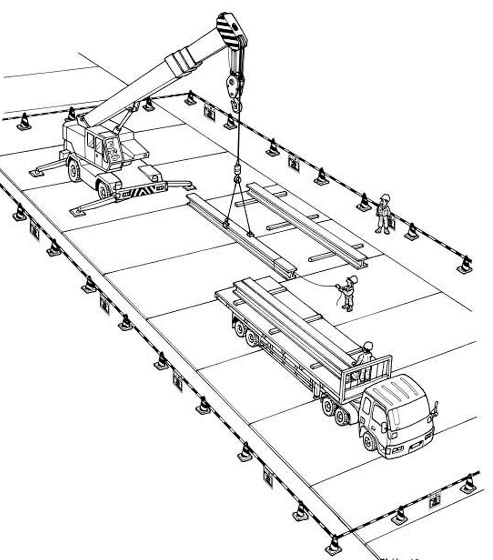 Ｈ鋼のつり込み・挿入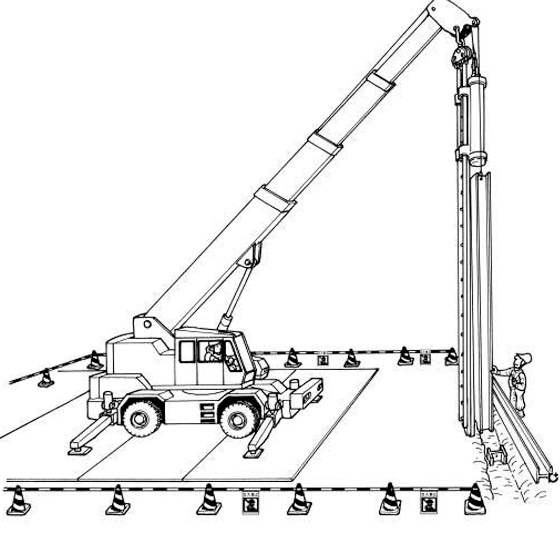 ３　Ｈ鋼の搬入・仮置き２）Ｈ鋼の荷おろし・仮置き・クレーンの転倒・つり荷重、作業半径の確認をするオペレーターＨ鋼の搬入・仮置きＨ鋼のつり込み・挿入３　Ｈ鋼の搬入・仮置き２）Ｈ鋼の荷おろし・仮置き・クレーンの転倒・アウトリガーを完全に張出すオペレーターＨ鋼の搬入・仮置きＨ鋼のつり込み・挿入３　Ｈ鋼の搬入・仮置き２）Ｈ鋼の荷おろし・仮置き・つり荷の落下・つり荷下の立入り禁止をする作業指揮者Ｈ鋼の搬入・仮置きＨ鋼のつり込み・挿入３　Ｈ鋼の搬入・仮置き２）Ｈ鋼の荷おろし・仮置き・つり荷の落下・介錯ロープを使用する玉掛者Ｈ鋼の搬入・仮置きＨ鋼のつり込み・挿入３　Ｈ鋼の搬入・仮置き２）Ｈ鋼の荷おろし・仮置き・荷崩れによる手足のはさまれ・荷おろし場所の水平を確認する玉掛者Ｈ鋼の搬入・仮置きＨ鋼のつり込み・挿入３　Ｈ鋼の搬入・仮置き２）Ｈ鋼の荷おろし・仮置き・荷崩れによる手足のはさまれ・台木を必ず使用する玉掛者Ｈ鋼の搬入・仮置きＨ鋼のつり込み・挿入４　掘削・セメントミルク注入１）定規のセット・足のはさまれ・クレーン操作を慎重にするオペレーターＨ鋼の搬入・仮置きＨ鋼のつり込み・挿入４　掘削・セメントミルク注入２）掘削開始・オーガーへの巻込まれ・オーガーへ近寄らない作業者Ｈ鋼の搬入・仮置きＨ鋼のつり込み・挿入４　掘削・セメントミルク注入３）掘削終了Ｈ鋼の搬入・仮置きＨ鋼のつり込み・挿入４　掘削・セメントミルク注入４）セメントミルク注入・オーガー引上げ・付着残土の飛来・落下・残土をきれいに落とす作業者Ｈ鋼の搬入・仮置きＨ鋼のつり込み・挿入４　掘削・セメントミルク注入４）セメントミルク注入・オーガー引上げ・高圧ホースの落下・ホース接続部の点検をする作業者Ｈ鋼の搬入・仮置きＨ鋼のつり込み・挿入４　掘削・セメントミルク注入４）セメントミルク注入・オーガー引上げ・セメントミルクの飛散・保護メガネ、防じんマスクを使用する作業者Ｈ鋼の搬入・仮置きＨ鋼のつり込み・挿入５　Ｈ鋼のつり込み・挿入１）Ｈ鋼のつり込み・玉掛ワイヤロープ切断によるつり荷の落下・玉掛ワイヤロープの作業開始前点検を確実にする玉掛者Ｈ鋼の搬入・仮置きＨ鋼のつり込み・挿入５　Ｈ鋼のつり込み・挿入１）Ｈ鋼のつり込み・つり荷のおどりによるＨ鋼と作業者の激突・作業範囲内の立入禁止措置をする作業指揮者Ｈ鋼の搬入・仮置きＨ鋼のつり込み・挿入５　Ｈ鋼のつり込み・挿入２）ガイド金物の取付けＨ鋼の搬入・仮置きＨ鋼のつり込み・挿入５　Ｈ鋼のつり込み・挿入３）Ｈ鋼の挿入（落とし込み）・落下中の杭と作業者のはさまれ・杭に必要以上に接近しない作業者Ｈ鋼の搬入・仮置きＨ鋼のつり込み・挿入５　Ｈ鋼のつり込み・挿入３）Ｈ鋼の挿入（落とし込み）・落下中の杭と作業者のはさまれ・合図を確認し、慎重に挿入するオペレーターＨ鋼の搬入・仮置きＨ鋼のつり込み・挿入５　Ｈ鋼のつり込み・挿入４）杭天端の確認Ｈ鋼の搬入・仮置きＨ鋼のつり込み・挿入５　Ｈ鋼のつり込み・挿入５）モンケン打設・モンケンによる手、腕への打撃・必ず合図の確認をするオペレーターＨ鋼の搬入・仮置きＨ鋼のつり込み・挿入６　埋戻し１）杭孔の埋戻し・油圧ショベル（バックホウ）との接触・危険範囲内の立入禁止措置をする作業指揮者Ｈ鋼の搬入・仮置きＨ鋼のつり込み・挿入６　埋戻し２）杭孔の養生Ｈ鋼の搬入・仮置きＨ鋼のつり込み・挿入７　日常片付け１）機械の退避、休止・杭打機の転倒・強風時はオーガーを地中に埋込み、リーダーにトラを張るオペレーター作業者Ｈ鋼の搬入・仮置きＨ鋼のつり込み・挿入７　日常片付け２）機械、打設箇所周囲の立入り禁止措置Ｈ鋼の搬入・仮置きＨ鋼のつり込み・挿入７　日常片付け３）機械・工具の片付けＨ鋼の搬入・仮置きＨ鋼のつり込み・挿入７　日常片付け４）作業場所の整理・整頓・清掃Ｈ鋼の搬入・仮置きＨ鋼のつり込み・挿入作業工程作業の順序危険性又は有害性の特定危険の見積り危険の見積り危険の見積り危険の見積りリスク低減措置危険性又は有害性に接する人安全対策の評価安全対策の評価安全対策の評価安全対策の評価備　　　考作業工程作業の順序危険性又は有害性の特定可能性重大性評　価危険度リスク低減措置危険性又は有害性に接する人実効性効　果評　価危険度備　　　考８　杭打機の移動１）敷鉄板の盛替え・敷鉄板へのはさまれ・クレーンで慎重に敷鉄板の盛替えをする作業者８　杭打機の移動１）敷鉄板の盛替え・敷鉄板へのはさまれ・危険範囲内を立入禁止にする作業指揮者８　杭打機の移動２）解体場所への移動・杭打機の転倒・モンケンを取外す作業者８　杭打機の移動２）解体場所への移動・杭打機の転倒・アウトリガーを張出して走行するオペレーター８　杭打機の移動２）解体場所への移動・杭打機の転倒・水平堅土である事を確認するオペレーター８　杭打機の移動２）解体場所への移動・杭打機の転倒・リーダー、スクリューはリーダーレストに緊結するオペレーター９　杭打機の解体・搬出（関連機器を含む）１）杭打機の解体・モンケン、振れ止め、ヘッド解体時の手足のはさまれ・クレーン操作を慎重にするオペレーター９　杭打機の解体・搬出（関連機器を含む）１）杭打機の解体・モンケン、振れ止め、ヘッド解体時の手足のはさまれ・ピン孔には手指を入れない作業者９　杭打機の解体・搬出（関連機器を含む）１）杭打機の解体・スクリュー、リーダー解体時の高所からの墜落・クリップ（ロリップ）及び安全帯を使用する作業者９　杭打機の解体・搬出（関連機器を含む）１）杭打機の解体・スクリュー、リーダーの転倒・危険範囲内の立入り禁止措置をする作業指揮者９　杭打機の解体・搬出（関連機器を含む）２）モルタルプラントの解体９　杭打機の解体・搬出（関連機器を含む）３）機械・プラントの搬出・第三者事故・誘導を確実にする誘導者10　後片付け１）残材の片付け10　後片付け２）仮設資材の整理10　後片付け３）工具類の片付け10　後片付け４）作業場所の整理・整頓11　その他作業工程作業の順序危険性又は有害性の特定危険の見積り危険の見積り危険の見積り危険の見積りリスク低減措置危険性又は有害性に接する人安全対策の評価安全対策の評価安全対策の評価安全対策の評価備　　　考作業工程作業の順序危険性又は有害性の特定可能性重大性評　価危険度リスク低減措置危険性又は有害性に接する人実効性効　果評　価危険度備　　　考作業工程作業の順序危険性又は有害性の特定危険の見積り危険の見積り危険の見積り危険の見積りリスク低減措置危険性又は有害性に接する人安全対策の評価安全対策の評価安全対策の評価安全対策の評価備　　　考作業工程作業の順序危険性又は有害性の特定可能性重大性評　価危険度リスク低減措置危険性又は有害性に接する人実効性効　果評　価危険度備　　　考